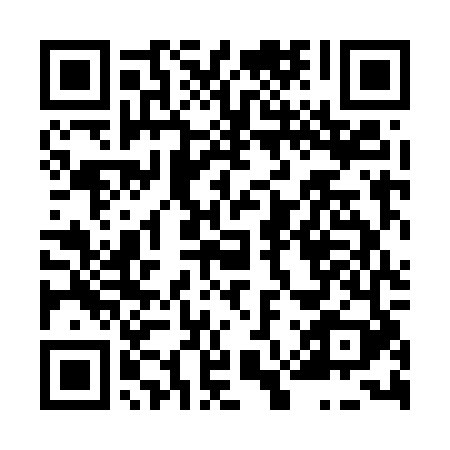 Ramadan times for Borovy, Czech RepublicMon 11 Mar 2024 - Wed 10 Apr 2024High Latitude Method: Angle Based RulePrayer Calculation Method: Muslim World LeagueAsar Calculation Method: HanafiPrayer times provided by https://www.salahtimes.comDateDayFajrSuhurSunriseDhuhrAsrIftarMaghribIsha11Mon4:414:416:2812:174:136:066:067:4712Tue4:394:396:2612:164:146:086:087:4813Wed4:374:376:2412:164:156:096:097:5014Thu4:354:356:2212:164:176:116:117:5215Fri4:324:326:2012:164:186:126:127:5416Sat4:304:306:1712:154:196:146:147:5517Sun4:284:286:1512:154:216:166:167:5718Mon4:254:256:1312:154:226:176:177:5919Tue4:234:236:1112:144:236:196:198:0120Wed4:204:206:0912:144:246:206:208:0221Thu4:184:186:0712:144:266:226:228:0422Fri4:164:166:0512:144:276:236:238:0623Sat4:134:136:0212:134:286:256:258:0824Sun4:114:116:0012:134:296:266:268:1025Mon4:084:085:5812:134:306:286:288:1126Tue4:064:065:5612:124:326:306:308:1327Wed4:034:035:5412:124:336:316:318:1528Thu4:014:015:5212:124:346:336:338:1729Fri3:583:585:5012:114:356:346:348:1930Sat3:563:565:4712:114:366:366:368:2131Sun4:534:536:451:115:377:377:379:231Mon4:504:506:431:115:387:397:399:252Tue4:484:486:411:105:407:407:409:273Wed4:454:456:391:105:417:427:429:294Thu4:434:436:371:105:427:437:439:315Fri4:404:406:351:095:437:457:459:336Sat4:374:376:331:095:447:467:469:357Sun4:354:356:301:095:457:487:489:378Mon4:324:326:281:095:467:507:509:399Tue4:294:296:261:085:477:517:519:4110Wed4:274:276:241:085:487:537:539:43